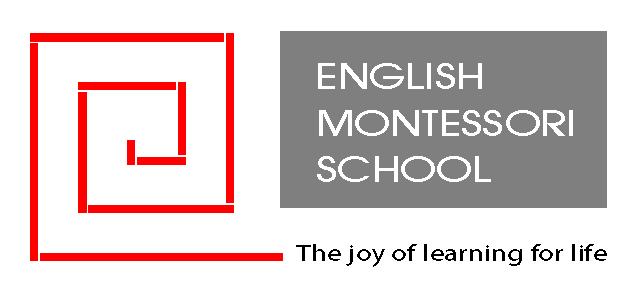 Kwestionariusz osobowy kandydata…………………………………..w KatowicachPoniższe dane są potrzebne wyłącznie do celów rekrutacyjnych i są przechowywane w…………………………………………. w Katowicach. Dane kandydata:Nazwisko………………………………………………………………………………………………Imię pierwsze…………………………………….. Imię drugie………………………………………... Numer telefonu ………………………………………………………………………………. Dane rodziców (opiekunów prawnych) kandydata:Imię i nazwisko matki (opiekuna prawnego): …………………………………………………… Numer telefonu ……………………………………………………………………………….………. Imię i nazwisko ojca (opiekuna prawnego) ………………………………………………………. Numer telefonu …………………………………………………………………………………………… Informacje dodatkowe:Wybór drugiego języka obowiązkowego : niemiecki/ hiszpański Wybór zajęć nieobowiązkowych religia / etyka  Miejscowość, data 	Podpis kandydata 	Podpisy rodziców 